Муниципальное дошкольное образовательное учреждение СОШ № 17Проект в второй группе раннего возраста:«Лето, лето к нам пришло!»                                                                  Воспитатель группы «Непоседы»:                                                                   Гурина С.Н.2023 г.Методический паспорт проекта «Лето, лето к нам пришло!»Тип проекта – познавательный, творческий.Руководитель проекта: воспитатель Гурина С.Н.Сроки реализации: краткосрочный - с 5 по 16 июня 2023 г.Участники проекта: воспитатель, дети, родители.Актуальность данного проекта:Лето – прекрасная и удивительная пора! Летом в режиме дня детского сада предусматривается максимальное пребывание детей на открытом воздухе. Очень важно, чтобы жизнь детей в этот период была содержательной и интересной. Дети второй группы раннего возраста только начинают изучать окружающий нас мир. И поэтому, немало важно для детей этого возраста развитие элементарных сенсорных представлений, наглядно - действенного мышления. Организованная - образовательная и исследовательская деятельность, дидактические игры способствуют развитию у детей познавательной активности. Подвижные игры, развлечения, утренняя гимнастика, физкультура на свежем воздухе, игры с песком обеспечивают необходимый уровень физического и психического здоровья детей. Привлечение родителей к данному проекту и проведения интересного досуга в семье.Цель проектаФормирование у детей представлений о сезонных явлениях живой и неживой природы.Задачи проекта.Воспитательные:Воспитывать бережное отношение к природе.Воспитывать любознательность, эстетические чувства.Обогащать словарь детей новыми словами.Развивающие:Развивать у детей видеть необыкновенную красоту природы и радоваться окружающему миру;Развивать наблюдательность, творческое воображение, представления об окружающем мире, произвольную память и внимание;Обучающие:Формировать у детей умение отмечать летние изменения в природе;Формировать у детей умение передавать образы в продуктивной деятельности;Формировать у детей умение слушать и понимать художественное слово;Формировать у детей умение экспериментировать;Формировать у детей представления о взаимосвязи природы с человеком;Ожидаемые результаты:Для детей:Обогащение знаний о сезонных явлениях природы;Формирование у детей умений взаимодействовать друг с другом и с родителями;Изготовление поделок (построек, атрибутов) для участка совместно с родителями.Для педагога: повышение профессионализма, внедрение познавательной деятельности в работу с детьми и родителями.Принципы проекта:Дети, которые только-только начинают познавать окружающий мир, имеют небольшие представления о природных явлениях живой и неживой природы, в том числе и о лете. Именно в возрасте 2-3 лет у детей чаще всего возникают вопросы – почему и зачем? В беседах дети не могут сами ответить на многие вопросы, например,: Что происходит в природе летом? Почему солнышко светит? Откуда появляются лужи? Для чего нужен дождик? В целях формирования у детей представлений о сезонных явлениях природы я решила создать проект.Основные методы реализации проекта:Словесные методы: беседы, чтение стихов, сказок, рассказов, потешек, скороговорок на тему лето;Наглядные методы: наблюдение на участке за живой и неживой природой; рассматривание иллюстраций, картин, просмотр мультфильмов;Практические методы: творческая деятельность детей, подвижные игры, опыты, развлечения, беседы, пальчиковые игры, игры с водой;Материально-технически ресурсыОформление веранды, оформление участка, атрибуты для летней оздоровительной работы, картин и иллюстраций, летняя литература.Этапы реализации проекта:1.Этап—подготовительный (5 - 6 июня).Подбор, изучение методической литературы и пособий по теме лето.Подбор наглядно-дидактических пособий, демонстрационного материала для проекта.Подбор материала для художественного творчества.Подбор художественный литературы о лете.Подбор материала и оборудования для проведения бесед, игр с детьми.Разработка консультаций для родителей.2. Этап—практический (6 - 14 июня).Социально-коммуникативное развитие:Сюжетно-ролевые игры:«Семья»«Мишка уколол лапку»«Оденем куклу Олю на прогулку»Дидактические игры:«Подбери бабочку к цветку»;«Собери по цвету»;«Кто где живет?»Речевое развитие:Беседы:Беседа: «Как вести себя на прогулке в детском саду летом».Беседы: «Насекомые – польза и вред».Беседа: «Солнце полезное, солнце опасное?».Пальчиковые игры: «Семья», «Паучок», «Рыбка», «Бабочка».Чтение художественной литературы:Загадки о летних явлениях в природе.Чтение, разучивание потешек, стихотворений о лете.Составить рассказ «Кто живёт в траве?», «Мой любимый цветок».Физическое развитиеПодвижные игры:«У медведя во бору»;«Лохматый пес»;«Солнышко и дождик»;«Самолеты»;«Карусель»;«Медведь и пчелки»;Игра-ситуация «Солнечные зайчики»;Дыхательная гимнастика:«Сдуй листочек»;«Подуй на листочек».Познавательное развитие:Наблюдение: «Как изменилась одежда людей».Наблюдение: «Какая сегодня погода».Наблюдение: «Как изменился наш участок с наступлением лета»«Художественно-эстетическое развитие»Рисование:«Мячики для Мишки» (закрашивание готовой формы);«Цветочки»; «Бабочки»«Солнышко лучистое, улыбнулось весело» (на песке).Лепка из форм «Куличики»;Коллективная работа «Солнышко»;Слушание и исполнение детских песенок о лете.Работа с родителями:Консультация для родителей «Безопасность детей летом»;Памятка «Осторожно! Ядовитые грибы»;Привлечение родителей к участию в изготовлении вместе с детьми украшений для участка;Консультация для родителей «Как провести с детыми отпуск».Заключительный этап:Папка-передвижка «Летние наблюдения»Украшение участка поделками, изготовленными родителями совместно с детьми.Развлекательная программа на участкеЭффективность реализации проектаРеализации проекта проходила организованно. Дети с интересом включались во все виды деятельности проекта. Беседы и наблюдения проходили на улице, где дети учились выделять характерные особенности цветов, деревьев, насекомых.На прогулках дети наблюдали за ветром, облаками, тучками. Из окна группы наблюдали за дождем. Чтение и разучивание стихотворений, потешек, во время наблюдений воспитали у малышей желание эмоционально откликаться на красоту окружающей природы.При ознакомлении с художественной литературой дети учились отвечать на вопросы по содержанию стихотворений. У детей сформировались представления о живой и неживой природе.При формировании физической культуры, дети учились самостоятельно выполнять общеразвивающие упражнения. Развивались творческие способности при выполнении двигательных действий. Дети с удовольствием занимались физкультурой на свежем воздухе, рисовали на песке. Использование на занятиях цветов, флажков, шаров, сюрпризных моментов были для детей неожиданными и приятными.В рисовании у детей закреплялись умения рисовать в сотворчестве с воспитателем и другими детьми при создании коллективной композиции.Специально отобранные пальчиковые игры на летнюю тематику забавляли детей. Такие игры развивают у детей мелкую моторику, координацию движений, активизируют речевые навыки, память, мышление и пробуждает творческое воображение и внимание.Комплексы утренней гимнастики способствовали активизации двигательной активности детей, поднимали настроение детей. «Превращаясь» в бабочек, жучков, паучков, имитируя «походы» в лес, к солнышку дети получали новую информацию, выполняли все это в движениях. Двигаясь, ребенок познает окружающий мир, учится любить его и действовать в нем. Дыхательные упражнения являются профилактикой заболеваний дыхательной системы, а упражнения на снятие психо эмоционального характера развивают умения чувствовать настроение и сопереживать окружающим.Для второй группы раннего возраста дети с удовольствием включались в подвижные игры. С их помощью решаются самые разнообразные задачи: образовательные, воспитательные и оздоровительные. Игровые ситуации и правила игры, заставляли детей двигаться с большей скоростью, чтобы догнать кого-то, или быстрее спрятаться в заранее намеченное место (домик, гнездышко, чтобы не быть пойманным, ловко преодолеть элементарные препятствия. Подвижные игры благодаря многообразию их содержания помогали детям закреплять свои знания и представления о предметах и явлениях окружающего их мира.Дидактические игры и упражнения развивали у детей психические процессы, любознательность, усидчивость, обогащался и активизировался словарь. Воспитывался интерес к словесным и настольно-печатным дидактическим играм.Родители активно выполняли домашние творческое задание.Перспективы развития проекта:В рамках проекта, работа получилась познавательной. Проектная деятельность спланирована с учетом образовательных областей, помогая детям освоить и осмыслить новые знания, добытые с помощью родителей и воспитателей. Расширяя кругозор и представления об окружающем мире. Дети овладели конкретными знаниями. Научились делать конкретные простейшие выводы. Поняли, что надо беречь природу, любоваться ею, а не разрушать. Дети стали делиться полученной информацией из различных источников с другими детьми. Родители заинтересовались результатами и продуктами проекта.В дальнейшем это проект возможно применять для других групп детей раннего возраста с учетом физического и психического здоровья воспитанников. Также можно расширить проект добавление физической и оздоровительной работой на свежем воздухе, учитывая здоровье каждого ребенка.Список использованной литературы:Возная В. И. Организация воспитательной и оздоровительной работы в ДОУ. - М.: ТЦ Сфера, 2006. – 128 с.Доронова Т. Н. Играют взрослые и дети. – М.: ЛИНКА - ПРЕСС, 2006. – 208 с.Михайленко Н. Я. Организация сюжетной игры в детском саду. – М.: ЛИНКА - ПРЕСС, 2009. – 96 с.Коновалова Н. Г., Корниенко Л.В. Дыхательная гимнастика для детей дошкольного и школьного возраста. ФГОС ДО. -  Учитель, 2020. -54 с.Бондаренко А. К. Дидактические игры в детском саду. – М.: Просвещение, 1991. – 160 с.Жердева Е. В. Дети раннего возраста в детском саду. – Ростов – н/Д: Феникс, 2006, - 192 с.Михайлова М. А. Поём, играем, танцуем дома и в саду. Ярославль: Академия развития, 1996. – 240 с.Подольская Е. Оздоровительная гимнастика. Игровые комплексы. Младшая группа (3-4 года). ФГОС. - Учитель, 2020. - 127 с.Богоусловская З. М. Развивающие игры. – М.: Просвещение, 1991. – 207 с.Урмина И. Инновационная деятельность в ДОУ. – М.: Линка – Пресс, 2009. – 320 с.Мосягина Л. Целостная система физкультурно-оздоровительной работы с детьми раннего и млад. дошкольного возраста. -  Детство-Пресс, 2013 – 288 с.Карепова Т. Формирование здорового образа жизни у дошкольников. Планирование, система работы. ФГОС ДО. -  Учитель, 2020. – 169 с.Печора К. Л., Голубева Л.Г., Пантюхина Г. В. Дети раннего возраста в дошкольных учреждениях. -  Владос, 2004. – 172 с.ПриложенияФотоотчёт реализации проекта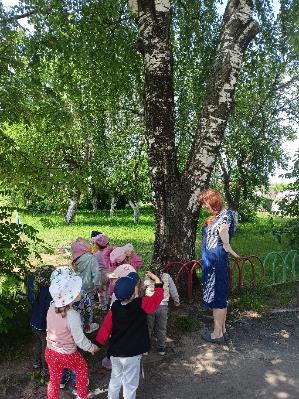 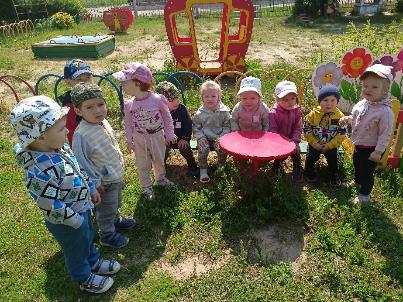 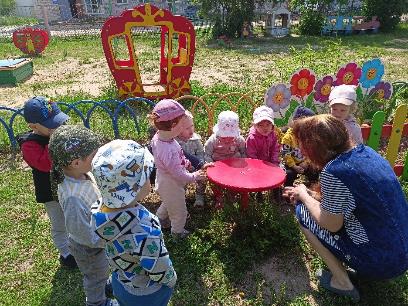 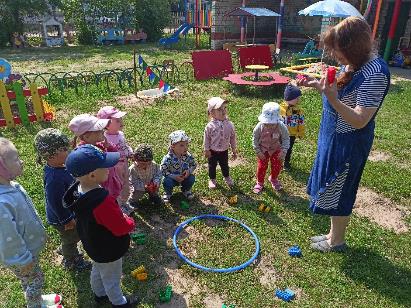 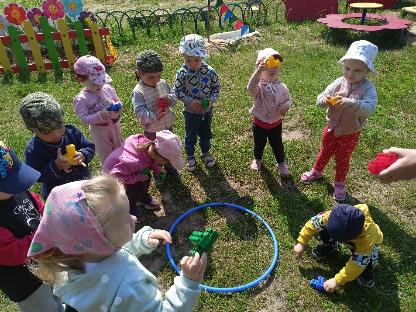 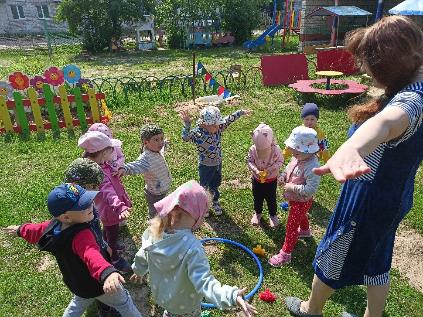 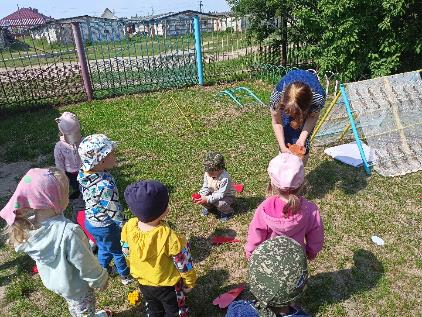 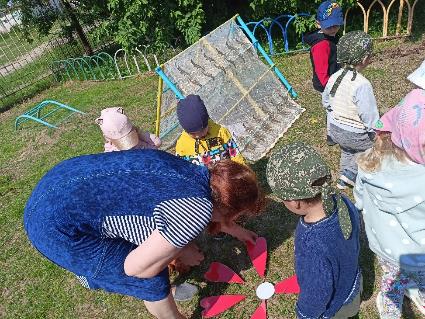 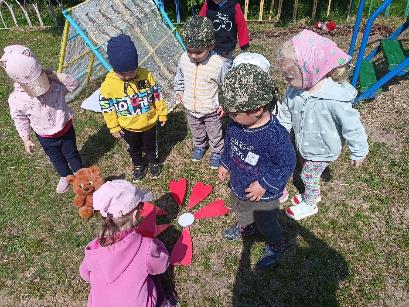 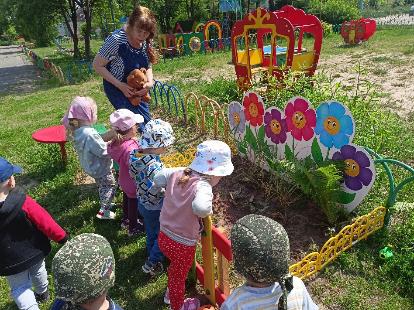 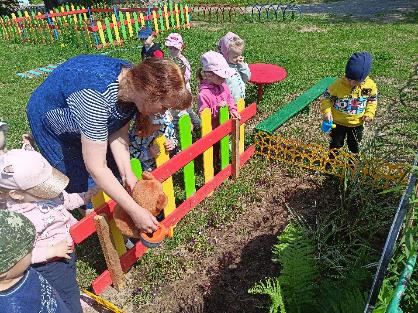 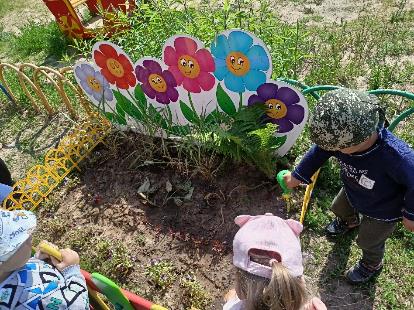 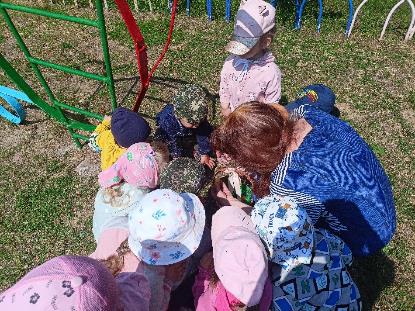 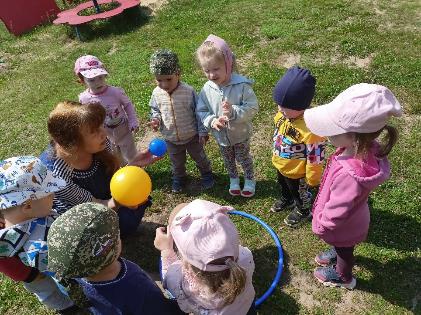 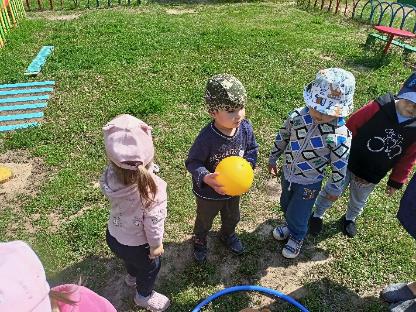 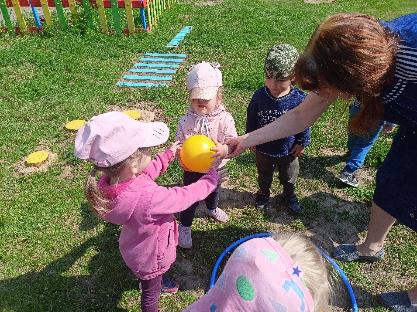 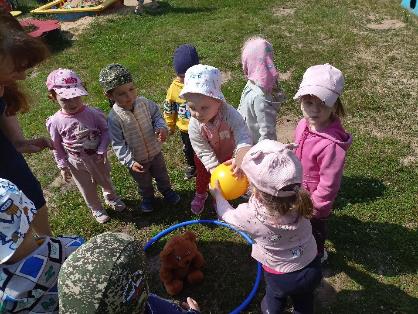 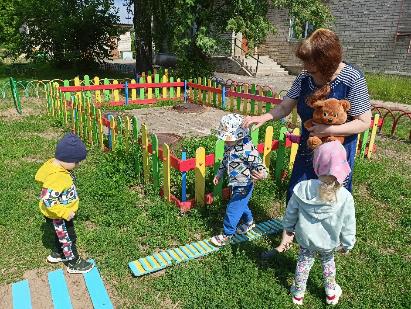 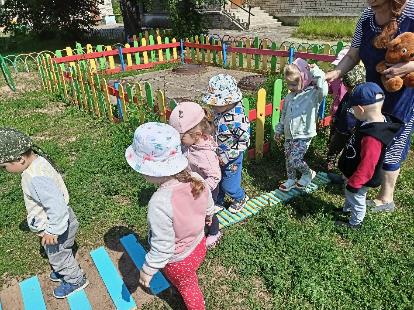 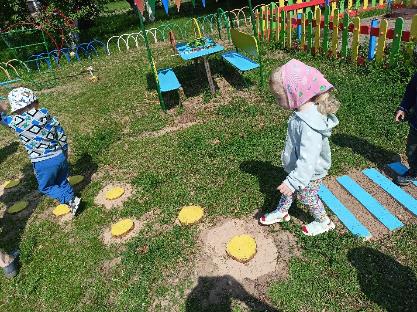 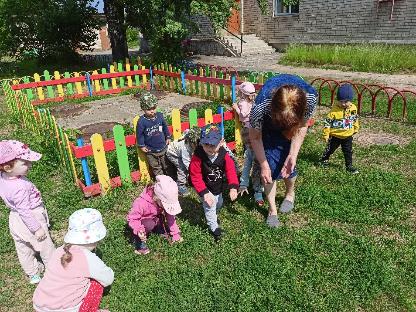 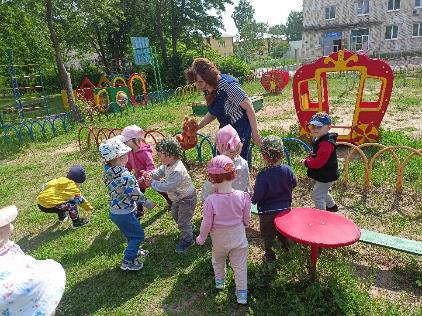 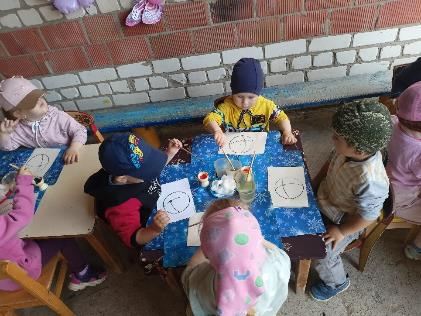 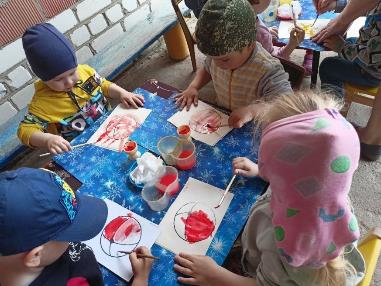 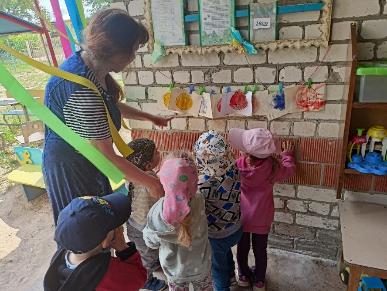 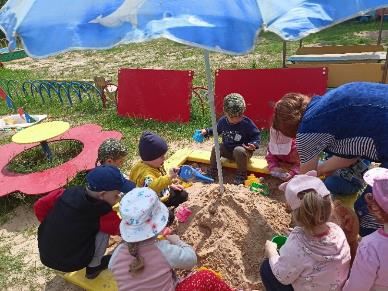 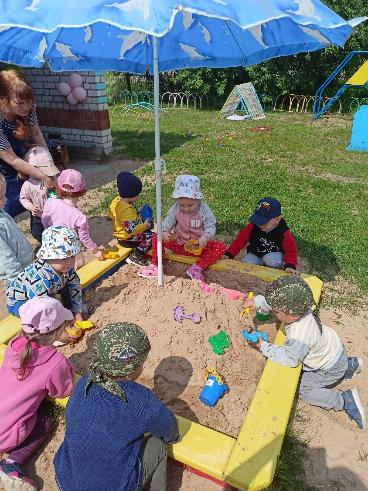 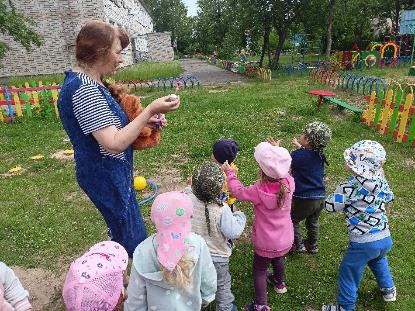 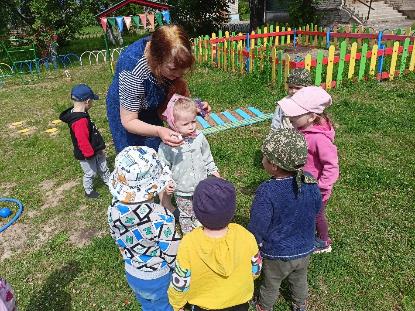 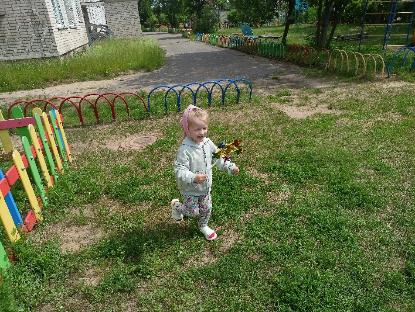 